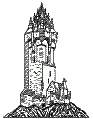 FVO – Participant Information(only required for participants who are not British Orienteering members)FVO – Participant Information(only required for participants who are not British Orienteering members)FVO – Participant Information(only required for participants who are not British Orienteering members)Privacy Notice:  Results including your name and age class will be published on the internet. We will store your contact details securely in case we need to contact you again in respect of this orienteering event or as required by our insurers. We will not otherwise use or divulge your details. However, if you choose to tick the box, we will also add you to our mailing list for information on forthcoming events. You may unsubscribe at any time. Our mailing list is securely hosted outside the EU. Full details on our privacy statement which is available at fvo.org.uk.Privacy Notice:  Results including your name and age class will be published on the internet. We will store your contact details securely in case we need to contact you again in respect of this orienteering event or as required by our insurers. We will not otherwise use or divulge your details. However, if you choose to tick the box, we will also add you to our mailing list for information on forthcoming events. You may unsubscribe at any time. Our mailing list is securely hosted outside the EU. Full details on our privacy statement which is available at fvo.org.uk.Privacy Notice:  Results including your name and age class will be published on the internet. We will store your contact details securely in case we need to contact you again in respect of this orienteering event or as required by our insurers. We will not otherwise use or divulge your details. However, if you choose to tick the box, we will also add you to our mailing list for information on forthcoming events. You may unsubscribe at any time. Our mailing list is securely hosted outside the EU. Full details on our privacy statement which is available at fvo.org.uk.Name(s)Please list the names of ALL the participants in your group – one per lineAddress Address Phone NumberEmail AddressHow did you hear about this event?How did you hear about this event?How did you hear about this event?How did you hear about this event?Optional: Please tick the box if you wish to be added to our mailing list for information on forthcoming events. You may unsubscribe at any time.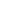 Optional: Please tick the box if you wish to be added to our mailing list for information on forthcoming events. You may unsubscribe at any time.Optional: Please tick the box if you wish to be added to our mailing list for information on forthcoming events. You may unsubscribe at any time.Optional: Please tick the box if you wish to be added to our mailing list for information on forthcoming events. You may unsubscribe at any time.IMPORTANT NOTES: The club undertakes a risk assessment to minimise any dangers, but ultimately competitors take part in the event at their own risk. For example, in urban events competitors should be mindful of traffic. Non-members are always welcome to take part, but we would encourage you to join FVO or another local orienteering club once you have taken part in three or more events. It is cost effective.IMPORTANT NOTES: The club undertakes a risk assessment to minimise any dangers, but ultimately competitors take part in the event at their own risk. For example, in urban events competitors should be mindful of traffic. Non-members are always welcome to take part, but we would encourage you to join FVO or another local orienteering club once you have taken part in three or more events. It is cost effective.IMPORTANT NOTES: The club undertakes a risk assessment to minimise any dangers, but ultimately competitors take part in the event at their own risk. For example, in urban events competitors should be mindful of traffic. Non-members are always welcome to take part, but we would encourage you to join FVO or another local orienteering club once you have taken part in three or more events. It is cost effective.IMPORTANT NOTES: The club undertakes a risk assessment to minimise any dangers, but ultimately competitors take part in the event at their own risk. For example, in urban events competitors should be mindful of traffic. Non-members are always welcome to take part, but we would encourage you to join FVO or another local orienteering club once you have taken part in three or more events. It is cost effective.FVO – Participant Information(only required for participants who are not British Orienteering members)FVO – Participant Information(only required for participants who are not British Orienteering members)FVO – Participant Information(only required for participants who are not British Orienteering members)Privacy Notice:  Results including your name and age class will be published on the internet. We will store your contact details securely in case we need to contact you again in respect of this orienteering event or as required by our insurers. We will not otherwise use or divulge your details. However, if you choose to tick the box, we will also add you to our mailing list for information on forthcoming events. You may unsubscribe at any time. Our mailing list is securely hosted outside the EU. Full details on our privacy statement which is available at fvo.org.uk.Privacy Notice:  Results including your name and age class will be published on the internet. We will store your contact details securely in case we need to contact you again in respect of this orienteering event or as required by our insurers. We will not otherwise use or divulge your details. However, if you choose to tick the box, we will also add you to our mailing list for information on forthcoming events. You may unsubscribe at any time. Our mailing list is securely hosted outside the EU. Full details on our privacy statement which is available at fvo.org.uk.Privacy Notice:  Results including your name and age class will be published on the internet. We will store your contact details securely in case we need to contact you again in respect of this orienteering event or as required by our insurers. We will not otherwise use or divulge your details. However, if you choose to tick the box, we will also add you to our mailing list for information on forthcoming events. You may unsubscribe at any time. Our mailing list is securely hosted outside the EU. Full details on our privacy statement which is available at fvo.org.uk.Name(s)Please list the names of ALL the participants in your group – one per lineAddress Address Phone NumberEmail AddressHow did you hear about this event?How did you hear about this event?How did you hear about this event?How did you hear about this event?Optional: Please tick the box if you wish to be added to our mailing list for information on forthcoming events. You may unsubscribe at any time.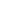 Optional: Please tick the box if you wish to be added to our mailing list for information on forthcoming events. You may unsubscribe at any time.Optional: Please tick the box if you wish to be added to our mailing list for information on forthcoming events. You may unsubscribe at any time.Optional: Please tick the box if you wish to be added to our mailing list for information on forthcoming events. You may unsubscribe at any time.IMPORTANT NOTES: The club undertakes a risk assessment to minimise any dangers, but ultimately competitors take part in the event at their own risk. For example, in urban events competitors should be mindful of traffic. Non-members are always welcome to take part, but we would encourage you to join FVO or another local orienteering club once you have taken part in three or more events. It is cost effective.IMPORTANT NOTES: The club undertakes a risk assessment to minimise any dangers, but ultimately competitors take part in the event at their own risk. For example, in urban events competitors should be mindful of traffic. Non-members are always welcome to take part, but we would encourage you to join FVO or another local orienteering club once you have taken part in three or more events. It is cost effective.IMPORTANT NOTES: The club undertakes a risk assessment to minimise any dangers, but ultimately competitors take part in the event at their own risk. For example, in urban events competitors should be mindful of traffic. Non-members are always welcome to take part, but we would encourage you to join FVO or another local orienteering club once you have taken part in three or more events. It is cost effective.IMPORTANT NOTES: The club undertakes a risk assessment to minimise any dangers, but ultimately competitors take part in the event at their own risk. For example, in urban events competitors should be mindful of traffic. Non-members are always welcome to take part, but we would encourage you to join FVO or another local orienteering club once you have taken part in three or more events. It is cost effective.